Grupa KANGURKI8.05.2020Temat zajęć:Moje najbliższe otoczenieZałącznik nr 1Poproś  rodzica o pocięcie tego obrazka na kilka części(6-10), Twoje zadanie polega na ułożeniu obrazka i naklejeniu go na kartkę z bloku.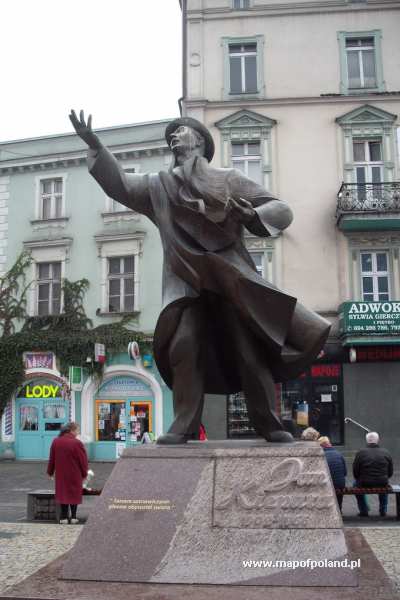 https://www.mapofpoland.pl/Sosnowiec,zdjecie,92058,Pomnik-Jana-Kiepury.htmlZałącznik nr 2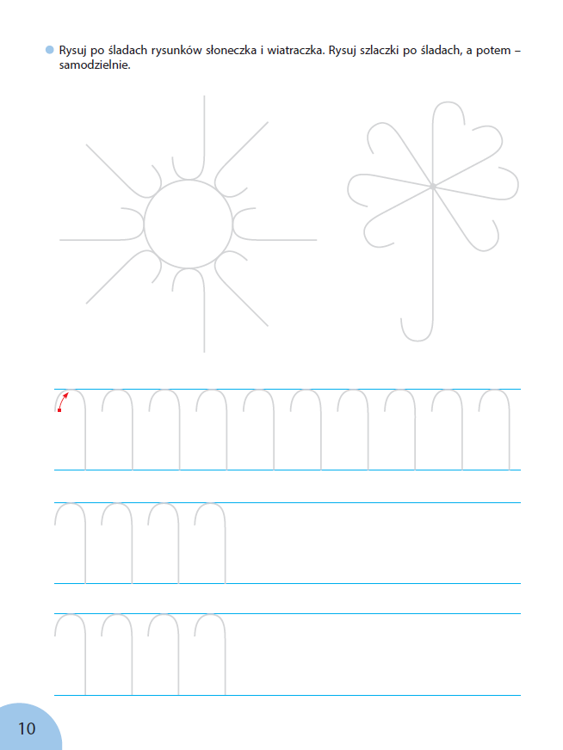 https://ksiegarnia-edukacyjna.pl/product-pol-14760-Owocna-Edukacja-Cwiczenia-grafomotoryczne.htmlDrogie kangurki czas na wesołe zajęcia z całą rodziną    -Kolorowa mapa- Spróbuj narysować razem z rodzicami mapę ze zwierzątkami taką jak jest poniżej. Naklej ją na duży arkusz  kolorowego papieru. Kolorową pracą pochwal się na grupie fb grupy.   
-Obejrzyj razem  z rodzicami film pt: „Mały patriota”       https://www.youtube.com/watch?v=O8lbwWF7yXo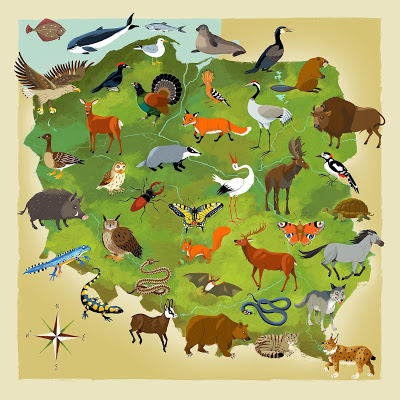 - Układanie puzzli z krajobrazami Polski (Rodzicu przygotuj  rozcięte pocztówki z różnymi krajobrazami Polski)-Praca z książką (karta pracy cz 2 nr 43)- uzupełnianie brakujących fragmentów zdjęcia. Rysowanie po śladzie fale Wisły.-Obejrzyj razem z rodzicami film pt: „Mały patriota”- Drogi rodzicu przeczytaj dziecku wiersz – Utrwal  wiadomości   o Polsce. Dziękuję rodzicom i dzieciom za wspólnie spędzony tydzień.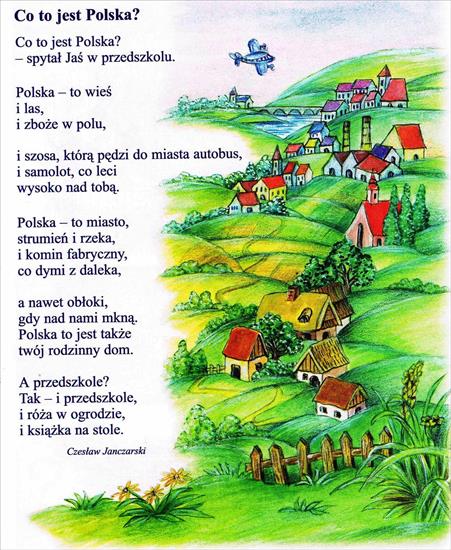 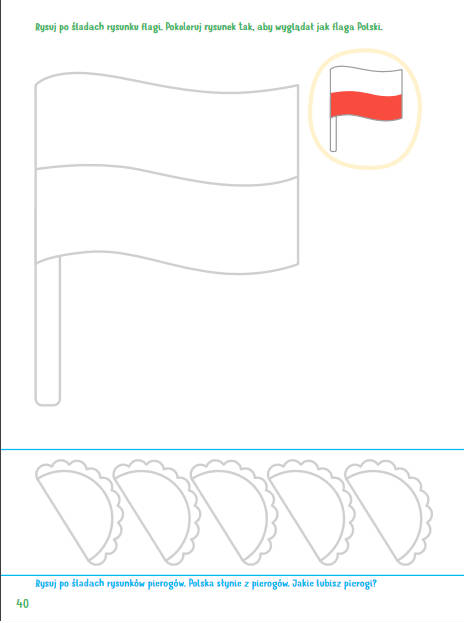 Układanie puzzli przedstawiających dane miasto. (załącznik nr 1)Słuchanie wiersza L. J. Kerna Nasze podwórko. Rozmowa na podstawie wysłuchanego utworu. Nasze podwórkoNasze podwórko to miejsce,które najlepiej znamy.Wszyscy,bez żadnych wyjątków,takie podwórko mamy!Nasze podwórko to terennajbardziej nam bliski na ziemi.W zimie śnieg na podwórku leży,a w lecie się trawa zieleni.Gdy słońce świeci na niebie,wesołe jest nasze podwórko,smutnieje zaś, gdy się zjawipan deszczz ponurą córką chmurką.Czasami z naszego podwórka,na którym się co dzień bawimy,widać wieże kopalnilub wielkiej huty kominy.I czy to będzie w Gliwicach,w Toruniu,w Łomży,czy w Krośnie,gdy spojrzysz na nasze podwórko,to stwierdzisz, że ono rośnie!Bo naszym podwórkiem nie jestto tylko, co jest blisko,ale i traktor w polu,i stadion,i lotnisko,i jakiś stary zamek,i lasy na pagórkach,i Wisła, która płynieśrodkiem Naszego Podwórka.Rozmowa na podstawie wysłuchanego utworu.Co to jest nasze podwórko?Czy naszym podwórkiem można nazwać plac zabaw w przedszkolu albo teren wokół przedszkola?Jak myślicie, kiedy podwórko się cieszy, a kiedy smuci?Co widać z naszego podwórka w przedszkolu, a co z waszych domów?•	Zestaw ćwiczeń ruchowych ( opis ćwiczeń w zestawie przesłanym w środę)Wzory grafomotoryczne z liniami: prostymi, ukośnymi i falistymi. (załącznik nr 2)Śpiewanie piosenki Przepraszam, dziękuję. 